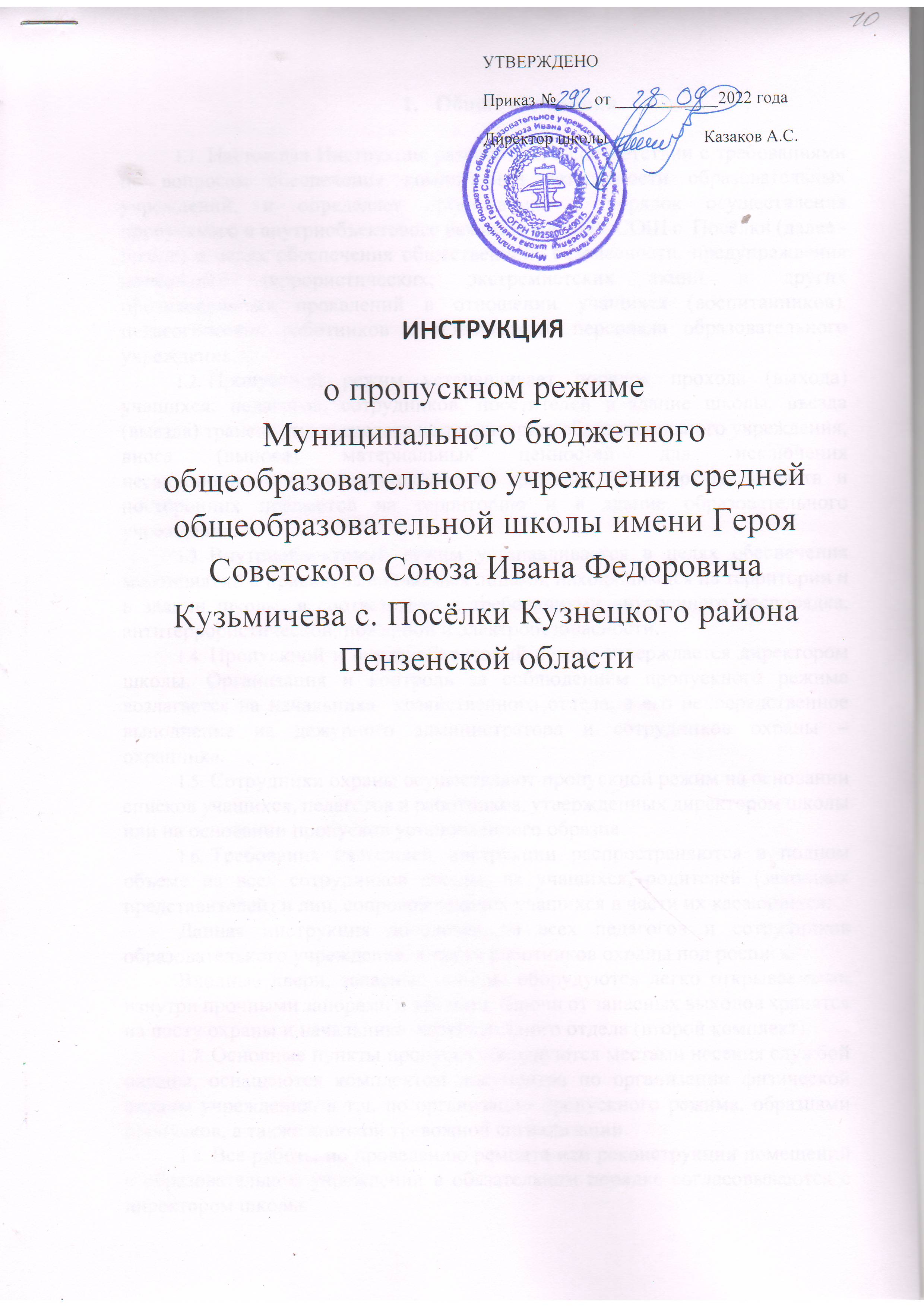 Общие положенияНастоящая Инструкция разработана в соответствии с требованиями по вопросам обеспечения комплексной безопасности образовательных учреждений, и определяет организацию и порядок осуществления пропускного и внутриобъектового режимов в МБОУ СОШ с. Посёлки (далее - школе) в целях обеспечения общественной  безопасности, предупреждения возможных террористических, экстремистских акций и других противоправных проявлений в отношении учащихся (воспитанников), педагогических работников и технического персонала образовательного учреждения.Пропускной режим устанавливает порядок прохода (выхода) учащихся, педагогов, сотрудников, посетителей в здание школы, въезда (выезда) транспортных средств на территорию образовательного учреждения, вноса (выноса) материальных ценностей для исключения несанкционированного проникновения граждан, транспортных средств и посторонних предметов на территорию и в здание образовательного учреждения.Внутриобъектовый режим устанавливается в целях обеспечения мероприятий и правил, выполняемых лицами, находящимися на территории и в здании школы, в соответствии с требованиями внутреннего распорядка, антитеррористической, пожарной и электробезопасности.Пропускной и внутриобъектовый режим утверждается директором школы. Организация и контроль за соблюдением пропускного режима возлагается на начальника  хозяйственного отдела, а его непосредственное выполнение на дежурного администратора и сотрудников охраны – охранника.Сотрудники охраны осуществляют пропускной режим на основании списков учащихся, педагогов и работников, утвержденных директором школы или на основании пропусков установленного образца.Требования настоящей инструкции распространяются в полном объеме на всех сотрудников школы, на учащихся, родителей (законных представителей) и лиц, сопровождающих учащихся в части их касающихся.Данная инструкция доводится до всех педагогов и сотрудников образовательного учреждения, а также работников охраны под роспись. Входные двери, запасные выходы оборудуются легко открываемыми изнутри прочными запорами и замками. Ключи от запасных выходов хранятся на посту охраны и начальника  хозяйственного отдела (второй комплект).Основные пункты пропуска оборудуются местами несения службой охраны, оснащаются комплектом документов по организации физической охраны учреждения, в т.ч. по организации пропускного режима, образцами пропусков, а также кнопкой тревожной сигнализации.Все работы по проведению ремонта или реконструкции помещений в образовательном учреждении в обязательном порядке согласовываются с директором школы.Порядок пропуска учащихся, учителей, сотрудников и посетителейДля обеспечения пропускного режима пропуск учащихся, учителей, сотрудников и посетителей, а также внос (вынос) материальных средств осуществляется через центральный вход, в особых случаях через запасные выходы.Запасные выходы (ворота) открываются только с разрешения директора (начальника  хозяйственного отдела), а в их отсутствии – с разрешения дежурного администратора.На период открытия запасного выхода (ворот) контроль за ним осуществляет лицо, его открывающее.Вход учащихся в здание школы на учебные занятия, занятия внеурочной деятельности, занятия кружков и секций школы осуществляется самостоятельно (родители без предъявления документов и записи в журнале регистрации посетителей допускаются только на территорию школы) с 07 ч. 30 мин. до 19 ч. 00 мин.Массовый пропуск учащихся из здания школы на переменах осуществляется только по согласованию с директором школы или дежурным администратором.В период занятий учащиеся допускаются в школу и выходят из нее только с разрешения директора школы (заместителя директора по УВР) или дежурного администратора.Работники школы проходят в здание школы по пропускам.После окончания времени, отведенного для входа учащихся на занятия или их выхода с занятий, сотрудник охраны обязан произвести обход территории школы, а дежурный администратор − осмотр внутренних помещений школы на предмет выявления посторонних, взрывоопасных и подозрительных предметов.Родители (законные представители) могут быть допущены в образовательное учреждение при предъявлении документа, удостоверяющего личность во внеурочное время или время, указанное сотрудниками школы, с обязательной регистрацией данных документа в журнале регистрации посетителей (паспортные данные, время прибытия, время убытия, к кому прибыл, цель посещения школы). Работник, пригласивший родителей в школу, спускается на первый этаж и там встречает приглашённых.При проведении родительских собраний, родительских дней, праздничных мероприятий классные руководители передают работнику охраны списки посетителей, заверенные их подписью. Проход посетителей на данные мероприятия осуществляется с предъявлением сотруднику охраны документа удостоверяющего личность без регистрации данных в журнале учета посетителей, но с отметкой в списке (подписью посетителя).Нахождение обучающихся в здании школы после окончания занятий осуществляется с согласия родителей и под контролем педагога дополнительного образования или классного руководителя.Пропуск посетителей в здание школы во время учебных занятий допускается только с разрешения директора школы.Проход родителей, сопровождающих детей на занятия и забирающих их с занятий, осуществляется без записи в журнал учета посетителей и предъявления документа, удостоверяющего личность, только на территорию школы.Члены кружков, секций или другие группы обучающихся для проведения внеклассных и внеурочных мероприятий допускаются в образовательное учреждение по спискам, заверенным заместителем директора по УВР, ВР или руководителем.Лица, не связанные с образовательным процессом, посещающие школу по служебной необходимости, пропускаются при предъявлении документа, удостоверяющего личность и по согласованию с директором школы, а в его отсутствие – дежурного администратора с записью в журнале регистрации посетителей.При выполнении в образовательном учреждении строительных и ремонтных работ, допуск рабочих осуществляется по списку подрядной организации, согласованному с директором школы и в случае необходимости с обязательным уведомлением территориального подразделения УВД. Производство работ осуществляется под контролем начальника хозяйственного отдела.Передвижение посетителей в здании образовательного учреждения осуществляется в сопровождении работника школы или дежурного администратора.Рабочим (уборщикам производственных и служебных помещений) разрешено находится в здании школы в рабочие дни до 19.00.В нерабочее время, праздничные и выходные дни беспрепятственно допускается в школу только руководители школы.Нахождение участников образовательного процесса на территории школы после окончания учебной смены и рабочего дня без соответствующего разрешения директора школы запрещается.Осмотр вещей посетителейКрупногабаритные предметы, ящики, коробки проносятся в здание школы после проведенного их досмотра, исключающего пронос запрещенных предметов в здание образовательного учреждения (взрывчатые вещества, холодное и огнестрельное оружие, наркотики и т.п.).Материальные ценности выносятся из здания школы на основании служебной записки, подписанной начальника хозяйственного отдела.При наличии у посетителей ручной клади охранник школы предлагает добровольно предъявить содержимое ручной клади.В случае отказа вызывается дежурный администратор школы и посетителю предлагается подождать его у входа. При отказе предъявить содержимое ручной клади дежурному администратору посетитель не допускается в школу.В случае, если посетитель, не предъявивший к осмотру ручную кладь, отказывается покинуть образовательное учреждение охранник либо дежурный администратор, оценив обстановку, информирует директора школы и действует по его указаниям, при необходимости вызывает наряд полиции, применяет средство тревожной сигнализации.Данные о посетителях фиксируются в журнале регистрации посетителей.Порядок допуска на территорию транспортных средств, аварийных бригад, машин скорой помощиВъезд на территорию школы и парковка на территории школы частных автомашин запрещен (за исключением автомашин сотрудников школы).Допуск автотранспортных средств на территорию школы осуществляется только с разрешения директора или его начальника хозяйственного отдела, на основании путевого листа и водительского удостоверения на право управления автомобилем.Осмотр въезжающего автотранспорта на территорию образовательного учреждения и груза производится перед воротами.Список автотранспорта, которому разрешен въезд на территорию школы, определяется приказом директора школы.Въезд автотранспорта, не предусмотренного списком, разрешается только с письменного разрешения директора (а в его отсутствие – начальника хозяйственного отдела). Движение автотранспорта по территории разрешено со скоростью не более 5 км/час.Парковка автомашин, доставивших материальные ценности, продукты осуществляется у запасного выхода с соблюдением всех мер безопасности и правил дорожного движения под контролем начальника хозяйственного отдела школы (или назначенного сотрудника).Пожарные машины, автотранспорт аварийных бригад, машины скорой помощи допускаются на территорию беспрепятственно. Автотранспорт, прибывающий для вывоза сыпучих материалов, макулатуры, металлолома, бытовых отходов и др. допускается на территорию школы по заявке ответственного по ВР школы и с разрешения директора школы или дежурного администратора.При допуске на территорию школы автотранспортных средств лицо, пропускающее автотранспорт на территорию школы, обязано предупредить водителя и пассажиров о неукоснительном соблюдении мер безопасности при движении по территории, соблюдении скоростного режима и правил дорожного движения на территории школы.В выходные, праздничные дни и в ночное время допуск автотранспорта на территорию школы осуществляется с письменного разрешения директора школы или лица его замещающего с обязательным указанием фамилий ответственных, времени нахождения автотранспорта на территории учреждения, цели нахождения. Обо всех случаях длительного нахождения не установленных транспортных средств в непосредственной близости от школы, транспортных средств, вызывающих подозрение, ответственный за пропускной режим информирует директора школы (лицо его замещающее) и при необходимости, по согласованию с директором школы (лицом его замещающим) информирует территориальный орган внутренних дел.В случае, если с водителем в автомобиле есть пассажир, к нему предъявляются требования по пропуску в учреждение посторонних лиц.  Действия лица, отвечающего за пропуск автотранспорта, в случае возникновения нештатной ситуации аналогичны действиям лица, осуществляющего пропускной режим в здание школы.Порядок и правила соблюдения внутриобъектового режимаВремя прихода и ухода сотрудников в здание школы регистрируется с помощью электронной системы доступа, находящейся на посту охраны.Покидая служебное помещение, сотрудники школы должны закрыть окна, форточки, отключить воду, свет, обесточить все электроприборы и техническую аппаратуру.По окончании работы школы, после ухода всех сотрудников, в 22.00 сотрудники охраны осуществляют внутренний обход школы (обращается особое внимание на окна, помещения столовой и медицинского пункта, отсутствие течи воды в туалетах, включенных электроприборов и света).В нерабочее время обход осуществляется каждые 2 раза в сутки. В целях организации и контроля за соблюдением учебно-воспитательного процесса, а также соблюдения внутреннего режима в учреждении, из числа заместителей директора образовательного учреждения и педагогов назначается дежурный администратор по образовательному учреждению и дежурные по этажам в соответствии с утвержденным графиком.В целях обеспечения пожарной безопасности учащиеся, сотрудники, посетители обязаны неукоснительно соблюдать требования Инструкций о пожарной безопасности в здании и на территории школы.В здании и на территории школы образования запрещается:нарушать правила техники безопасности;использовать любые предметы и вещества, которые могут привести к взрыву и (или) возгоранию;приносить с любой целью и использовать любым способом оружие, взрывчатые, огнеопасные вещества, спиртные и слабоалкогольные напитки, табачные изделия, наркотики, другие одурманивающие средства и яды;курение.Обязанности работника, осуществляющего функции охраныРаботник должен знать:должностную инструкцию;особенности охраняемого объекта и прилегающей к нему местности, расположение и порядок работы охранно-пожарной и тревожной сигнализации, средств связи, пожаротушения, правила их использования и обслуживания;общие условия и меры по обеспечению безопасности объекта, его уязвимые места;порядок взаимодействия с правоохранительными органами, условия и правила применения оружия и спецсредств, внутренний распорядок образовательного учреждения, правила осмотра ручной клади и автотранспорта.На посту охраны должны быть:средство тревожной сигнализации;инструкция о правилах пользования средством тревожной сигнализации; телефоны дежурных служб правоохранительных органов, ГО и ЧС, аварийно-спасательных служб, администрации образовательного учреждения.Работник охраны обязан:перед заступлением на пост осуществить обход территории объекта, проверить наличие и исправность оборудования (согласно описи) и отсутствие повреждений на внешнем ограждении, окнах, дверях;проверить исправность работы технических средств контроля за обстановкой, средств связи, наличие средств пожаротушения, документации поста;доложить о произведенной смене и выявленных недостатках дежурному администратору;осуществлять пропускной режим в здание школы в соответствии с настоящей Инструкцией;обеспечить контроль за складывающейся обстановкой на территории школы и прилегающей местности;выявлять лиц, пытающихся в нарушение установленных правил проникнуть на территорию образовательного учреждения, совершить противоправные действия в отношении учащихся, педагогического и технического персонала, имущества и оборудования школы и пресекать их действия в рамках своей компетенции. В необходимых случаях с помощью средств тревожной сигнализации подать сигнал правоохранительным органам, вызвать группу задержания вневедомственной охраны и т.п.;производить обход территории образовательного учреждения не реже чем 2 раза в день: перед началом учебного процесса и после окончания занятий, при необходимости осуществлять дополнительный осмотр территории и помещений;при обнаружении подозрительных лиц, взрывоопасных или подозрительных предметов и других возможных предпосылок к чрезвычайным ситуациям вызвать милицию и действовать согласно служебной инструкции;в случае прибытия лиц для проверки несения службы, работник, убедившись, что они имеют на это право, допускает их на территорию школы и отвечает на поставленные вопросы.Работник имеет право:требовать от учащихся, персонала школы, посетителей соблюдения настоящей Инструкции, Правил внутреннего распорядка;требовать немедленного устранения выявленных недостатков, пресекать попытки нарушения распорядка дня и пропускного режима;для выполнения своих служебных обязанностей пользоваться средствами связи и другим оборудованием, принадлежащим школе; Работнику запрещается:допускать на территорию школы посторонних лиц с нарушением установленных правил;разглашать посторонним лицам информацию о школе и порядке организации ее охраны;на рабочем месте употреблять спиртосодержащие напитки, слабоалкогольные коктейли, пиво, наркотические вещества, психотропные и токсические вещества.